ZADANIE DLA CHĘTNYCH Króliczek wystarczy wyciąć i skleić  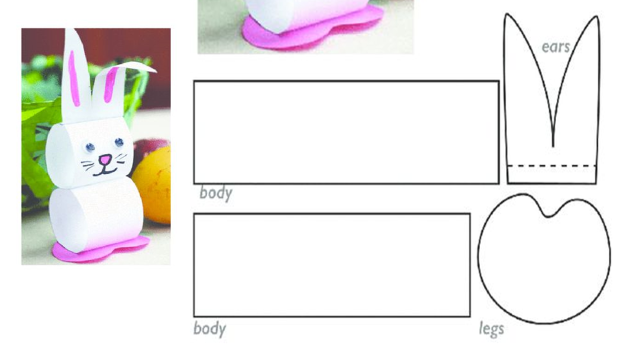 